                                                                                                                   “Azərbaycan Xəzər Dəniz Gəmiçiliyi”			                       			 	   Qapalı Səhmdar Cəmiyyətinin 					       			              “ 01 ”  Dekabr 2016-cı il tarixli		 “216” nömrəli əmri ilə təsdiq edilmişdir.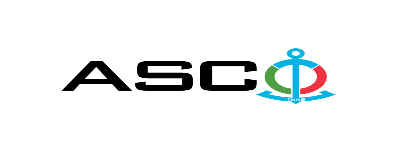 "Azərbaycan Xəzər Dənəz Gəmiçiliyi QSC-nin balansında olan gəmilər üçün qasırğa trapların ,trapaltı torların və alüminium keçid trapların  satınalınması məqsədilə açıq müsabiqə elan edir:Müsabiqə №AM017/2023(İddiaçı iştirakçının blankında)AÇIQ MÜSABİQƏDƏ İŞTİRAK ETMƏK ÜÇÜN MÜRACİƏT MƏKTUBU___________ şəhəri                                                                                           “__”_______2023-cü il___________№           							                                                                                          ASCO-nun Satınalmalar Komitəsinin Sədricənab C.Mahmudluya,Hazırkı məktubla [iddiaçı podratçının tam adı göstərilir] (nin,nun,nın) ASCO tərəfindən “__________”ın satın alınması ilə əlaqədar elan edilmiş [iddiaçı tərəfindən müsabiqənin nömrəsi daxil edilməlidir]nömrəli açıq  müsabiqədə iştirak niyyətini təsdiq edirik.Eyni zamanda [iddiaçı podratçının tam adı göstərilir] ilə münasibətdə hər hansı ləğv etmə və ya müflislik prosedurunun aparılmadığını, fəaliyyətinin dayandırılmadığını və sözügedən satınalma müsabiqəsində iştirakını qeyri-mümkün edəcək hər hansı bir halın mövcud olmadığını təsdiq edirik. Əlavə olaraq, təminat veririk ki, [iddiaçı podratçının tam adı göstərilir] ASCO-ya aidiyyəti olan şəxs deyildir.Tərəfimizdən təqdim edilən sənədlər və digər məsələlərlə bağlı yaranmış suallarınızı operativ cavablandırmaq üçün əlaqə:Əlaqələndirici şəxs: Əlaqələndirici şəxsin vəzifəsi: Telefon nömrəsi: E-mail: Qoşma: İştirak haqqının ödənilməsi haqqında bank sənədinin əsli – __ vərəq.________________________________                                   _______________________                   (səlahiyyətli şəxsin A.A.S)                                         (səlahiyyətli şəxsin imzası)_______________________                (səlahiyyətli şəxsin vəzifəsi )                                                                                                                      M.Y.                                                       Texniki suallarla bağlı:   Əhədov Rəşad , Satınalmalar Departamentinin mütəxəssisiTel: +99450 2774717                                                    E-mail: rashad.akhadov@asco.az     Müsabiqədə qalib elan olunan iddiaçı şirkət ilə satınalma müqaviləsi bağlanmamışdan öncə ASCO-nun Satınalmalar qaydalarına uyğun olaraq iddiaçının yoxlanılması həyata keçirilir.     Həmin şirkət bu linkə http://asco.az/sirket/satinalmalar/podratcilarin-elektron-muraciet-formasi/ keçid alıb xüsusi formanı doldurmalı və ya aşağıdakı sənədləri təqdim etməlidir:Şirkətin nizamnaməsi (bütün dəyişikliklər və əlavələrlə birlikdə)Kommersiya hüquqi şəxslərin reyestrindən çıxarışı (son 1ay ərzində verilmiş)Təsisçi hüquqi şəxs olduqda, onun təsisçisi haqqında məlumatVÖEN ŞəhadətnaməsiAudit olunmuş mühasibat uçotu balansı və ya vergi bəyannaməsi (vergi qoyma sistemindən asılı olaraq)/vergi orqanlarından vergi borcunun olmaması haqqında arayışQanuni təmsilçinin şəxsiyyət vəsiqəsiMüəssisənin müvafiq xidmətlərin göstərilməsi/işlərin görülməsi üçün lazımi lisenziyaları (əgər varsa)Qeyd olunan sənədləri təqdim etməyən və ya yoxlamanın nəticəsinə uyğun olaraq müsbət qiymətləndirilməyən şirkətlərlə müqavilə bağlanılmır və müsabiqədən kənarlaşdırılır. Müsabiqədə iştirak etmək üçün təqdim edilməli sənədlər:Müsabiqədə iştirak haqqında müraciət (nümunə əlavə olunur);İştirak haqqının ödənilməsi barədə bank sənədi;Müsabiqə təklifi; Malgöndərənin son bir ildəki (əgər daha az müddət fəaliyyət göstərirsə, bütün fəaliyyət dövründəki) maliyyə vəziyyəti barədə bank sənədi;Azərbaycan Respublikasında vergilərə və digər icbari ödənişlərə dair yerinə yetirilməsi vaxtı keçmiş öhdəliklərin, habelə son bir il ərzində (fəaliyyətini dayandırdığı müddət nəzərə alınmadan) vergi ödəyicisinin Azərbaycan Respublikasının Vergi Məcəlləsi ilə müəyyən edilmiş vəzifələrinin yerinə yetirilməməsi hallarının mövcud olmaması barədə müvafiq vergi orqanlarından arayış.İlkin mərhələdə müsabiqədə iştirak haqqında müraciət (imzalanmış və möhürlənmiş) və iştirak haqqının ödənilməsi barədə bank sənədi (müsabiqə təklifi istisna olmaqla) ən geci 02 Fevral 2023-cü il, Bakı vaxtı ilə saat 17:00-a qədər Azərbaycan, rus və ya ingilis dillərində “Azərbaycan Xəzər Dəniz Gəmiçiliyi” Qapalı Səhmdar Cəmiyyətinin ( “ASCO” və ya “Satınalan təşkilat”) yerləşdiyi ünvana və ya Əlaqələndirici Şəxsin elektron poçtuna göndərilməlidir, digər sənədlər isə müsabiqə təklifi zərfinin içərisində təqdim edilm	  Satın alınması nəzərdə tutulan mal, iş və xidmətlərin siyahısı (təsviri) əlavə olunur.İştirak haqqının məbləği və Əsas Şərtlər Toplusunun əldə edilməsi:Müsabiqədə iştirak etmək istəyən iddiaçılar aşağıda qeyd olunmuş məbləğdə iştirak haqqını ASCO-nun bank hesabına ödəyib (ödəniş tapşırığında müsabiqə keçirən təşkilatın adı, müsabiqənin predmeti dəqiq göstərilməlidir), ödənişi təsdiq edən sənədi birinci bölmədə müəyyən olunmuş vaxtdan gec olmayaraq ASCO-ya təqdim etməlidir. Bu tələbləri yerinə yetirən iddiaçılar satınalma predmeti üzrə Əsas Şərtlər Toplusunu elektron və ya çap formasında əlaqələndirici şəxsdən elanın IV bölməsində göstərilən tarixədək həftənin istənilən iş günü saat 09:00-dan 18:00-a kimi ala bilərlər.İştirak haqqının məbləği (ƏDV-siz):50(əlli)AZNIştirak haqqı manat və ya ekvivalent məbləğdə ABŞ dolları və AVRO ilə ödənilə bilər.  Hesab nömrəsi: İştirak haqqı ASCO tərəfindən müsabiqənin ləğv edilməsi halı istisna olmaqla, heç bir halda geri qaytarılmır.Müsabiqə təklifinin təminatı :Müsabiqə təklifi üçün təklifin qiymətinin azı 1 (bir) %-i həcmində bank təminatı (bank qarantiyası) tələb olunur. Bank qarantiyasının forması Əsas Şərtlər Toplusunda göstəriləcəkdir. Bank qarantiyalarının əsli müsabiqə zərfində müsabiqə təklifi ilə birlikdə təqdim edilməlidir. Əks təqdirdə Satınalan Təşkilat belə təklifi rədd etmək hüququnu özündə saxlayır. Qarantiyanı vermiş maliyyə təşkilatı Azərbaycan Respublikasında və/və ya beynəlxalq maliyyə əməliyyatlarında qəbul edilən olmalıdır. Satınalan təşkilat etibarlı hesab edilməyən bank qarantiyaları qəbul etməmək hüququnu özündə saxlayır.Satınalma müsabiqəsində iştirak etmək istəyən şəxslər digər növ təminat (akkreditiv, qiymətli kağızlar, satınalan təşkilatın müsabiqəyə dəvət sənədlərində göstərilmiş xüsusi hesabına  pul vəsaitinin köçürülməsi, depozitlər və digər maliyyə aktivləri) təqdim etmək istədikdə, təminat növünün mümkünlüyü barədə Əlaqələndirici Şəxs vasitəsilə əvvəlcədən ASCO-ya sorğu verməlidir və razılıq əldə etməlidir. Müqavilənin yerinə yetirilməsi təminatı satınalma müqaviləsinin qiymətinin 5 (beş) %-i məbləğində tələb olunur.Hazırki satınalma əməliyyatı üzrə Satınalan Təşkilat tərəfindən yalnız malların anbara təhvil verilməsindən sonra ödənişinin yerinə yetirilməsi nəzərdə tutulur, avans ödəniş nəzərdə tutulmamışdır.Müsabiqə təklifinin təqdim edilməsinin son tarixi və vaxtı:Müsabiqədə iştirak haqqında müraciəti və iştirak haqqının ödənilməsi barədə bank sənədini birinci bölmədə qeyd olunan vaxta qədər təqdim etmiş iştirakçılar, öz müsabiqə təkliflərini bağlı zərfdə (1 əsli və 1 surəti olmaqla)  09 Fevral 2023-cü il, Bakı vaxtı ilə saat 17:00-a qədər ASCO-ya təqdim etməlidirlər.Göstərilən tarixdən və vaxtdan sonra təqdim olunan təklif zərfləri açılmadan geri qaytarılacaqdır.Satınalan təşkilatın ünvanı:Azərbaycan Respublikası, Bakı şəhəri, AZ1003 (indeks), M.Useynov küçəsi 2, ASCO-nun Satınalmalar Komitəsi.Əlaqələndirici şəxs:Rəşad ƏhədovASCO-nun Satınalmalar Departameninin təchizat işləri üzrə mütəxəssisiTelefon nömrəsi: +99450 277 47 17Elektron ünvan: rashad.akhadov@asco.az , tender@asco.azHüquqi məsələlər üzrə:Telefon nömrəsi: +994 12 4043700 (daxili: 1262)Elektron ünvan: tender@asco.az Müsabiqə təklif zərflərinin açılışı tarixi, vaxtı və yeri:Zərflərin açılışı 10 Fevral 2023-cü il tarixdə, Bakı vaxtı ilə saat 15:00-da  (online) baş tutacaqdır. .Müsabiqənin qalibi haqqında məlumat:Müsabiqə qalibi haqqında məlumat ASCO-nun rəsmi veb-səhifəsinin “Elanlar” bölməsində yerləşdiriləcəkdir.Müsabiqənin diqər şərtləri:Malların bir dəfəyə deyil, tələbat yarandıqca alınması nəzərdə tutulur. Satınalma müqaviləsinin ASCO tərəfindən rəsmi sifariş (tələbat) daxil olduqda .Ödəniş şərti yalnız Fakt üzrə şərti ilə qəbul olunur.Malın adıÖlçü Ölçü vahidiMiqdarıTələb olunan sertifikatXDND 10058090 Xəzər -1XDND 10058090 Xəzər -1XDND 10058090 Xəzər -1XDND 10058090 Xəzər -1XDND 10058090 Xəzər -1Trap altı tor (Solas tələblərinə uyğun)poliamid-Ø6mm; qırılma həddi-620kQs;Liktros materialı:polipropilen-Ø10mm; qırılma həddi-1090 kQs; gözünün ölçüsü: 100x100mm; torun möhkəmliyi 120kq/6m3x4ədəd1Mənşə, uyğunluq və Beynəlxalq Dəniz Təsnifat Cəmiyyətinin  sertifikatıDND 10056728 DND 10056728 DND 10056728 DND 10056728 DND 10056728 Qasırğa trapı (Solas tələblərinə uyğun) İSO 5489-20139 mtr ədəd1Mənşə, uyğunluq və Beynəlxalq Dəniz Təsnifat Cəmiyyətinin  sertifikatıDND 10058138 M.MüşvigDND 10058138 M.MüşvigDND 10058138 M.MüşvigDND 10058138 M.MüşvigDND 10058138 M.MüşvigQasırğa trapı (Solas tələblərinə uyğun) İSO 5489-20139 mtr ədəd10Mənşə, uyğunluq və Beynəlxalq Dəniz Təsnifat Cəmiyyətinin  sertifikatıXDND 10059254 M.ƏliyevXDND 10059254 M.ƏliyevXDND 10059254 M.ƏliyevXDND 10059254 M.ƏliyevXDND 10059254 M.ƏliyevKeçid trapı (təkərli AMq) L=3000 mm,B=600 mm alüminium qalınləğı 4-5mmədəd1(Beynəlxalq Dəniz Təsnifat Cəmiyyətinin tələblərinə uyğun və sertifikatı ilə birgə)XDND 10059226 OMXDND 10059226 OMXDND 10059226 OMXDND 10059226 OMXDND 10059226 OMKeçid trapı (təkərli AMq)L=4000 mm,B=600 mm alüminium qalınləğı 4-5mmədəd1Beynəlxalq Dəniz Təsnifat Cəmiyyətinin tələblərinə uyğun və sertifikatı ilə birgə)XDND 10057968 A.Məmmədov / Atlet -5XDND 10057968 A.Məmmədov / Atlet -5XDND 10057968 A.Məmmədov / Atlet -5XDND 10057968 A.Məmmədov / Atlet -5XDND 10057968 A.Məmmədov / Atlet -5Keçid trapı (təkərli AMq)L=4000 mm,B=600 mm alüminium qalınləğı 4-5mmədəd1Beynəlxalq Dəniz Təsnifat Cəmiyyətinin tələblərinə uyğun və sertifikatı ilə birgə)Keçid trapı (təkərli AMq)L=4000 mm,B=600 mm alüminium qalınləğı 4-5mmədəd1Beynəlxalq Dəniz Təsnifat Cəmiyyətinin tələblərinə uyğun və sertifikatı ilə birgə)XDND 10059898XDND 10059898XDND 10059898XDND 10059898XDND 10059898Fırtına piləkani (Solas tələblərinə uyğun) İSO 5489-20136 mtrədəd10Mənşə, uyğunluq və Beynəlxalq Dəniz Təsnifat Cəmiyyətinin  sertifikatıFırtına piləkani (Solas tələblərinə uyğun) İSO 5489-20139 mtrədəd10Mənşə, uyğunluq və Beynəlxalq Dəniz Təsnifat Cəmiyyətinin  sertifikatıLosman trapı 6 (Solas tələblərinə uyğun) İSO 5489-20136 mtrədəd10Mənşə, uyğunluq və Beynəlxalq Dəniz Təsnifat Cəmiyyətinin  sertifikatıTrap altı tor (Solas tələblərinə uyğun)poliamid-Ø6mm; qırılma həddi-620kQs;Liktros materialı:polipropilen-Ø10mm; qırılma həddi-1090 kQs; gözünün ölçüsü: 100x100mm; torun möhkəmliyi 120kq/6m3x4ədəd60Mənşə, uyğunluq və Beynəlxalq Dəniz Təsnifat Cəmiyyətinin  sertifikatıTrap altı tor (Solas tələblərinə uyğun)poliamid-Ø6mm; qırılma həddi-620kQs;Liktros materialı:polipropilen-Ø10mm; qırılma həddi-1090 kQs; gözünün ölçüsü: 100x100mm; torun möhkəmliyi 120kq/6m6x3ədəd14Mənşə, uyğunluq və Beynəlxalq Dəniz Təsnifat Cəmiyyətinin  sertifikatıDND 10057810 BərdəDND 10057810 BərdəDND 10057810 BərdəDND 10057810 BərdəDND 10057810 BərdəQasırğa trapı (Solas tələblərinə uyğun) İSO 5489-201316 mtrədəd1Mənşə, uyğunluq və Beynəlxalq Dəniz Təsnifat Cəmiyyətinin  sertifikatıAXDG 10060210AXDG 10060210AXDG 10060210AXDG 10060210AXDG 10060210Trap altı tor (Solas tələblərinə uyğun)poliamid-Ø6mm; qırılma həddi-620kQs;Liktros materialı:polipropilen-Ø10mm; qırılma həddi-1090 kQs; gözünün ölçüsü: 100x100mm; torun möhkəmliyi 120kq/6m6x4ədəd4Mənşə, uyğunluq və Beynəlxalq Dəniz Təsnifat Cəmiyyətinin  sertifikatıQasırğa trapı (Solas tələblərinə uyğun) İSO 5489-20139 mtrədəd4Mənşə, uyğunluq və Beynəlxalq Dəniz Təsnifat Cəmiyyətinin  sertifikatıQasırğa trapı (Solas tələblərinə uyğun) İSO 5489-201312 mtrədəd1Mənşə, uyğunluq və Beynəlxalq Dəniz Təsnifat Cəmiyyətinin  sertifikatıTrap altı tor (Solas tələblərinə uyğun)poliamid-Ø6mm; qırılma həddi-620kQs;Liktros materialı:polipropilen-Ø10mm; qırılma həddi-1090 kQs; gözünün ölçüsü: 100x100mm; torun möhkəmliyi 120kq/6m8x4ədəd3Mənşə, uyğunluq və Beynəlxalq Dəniz Təsnifat Cəmiyyətinin  sertifikatıLosman trapı 6 (Solas tələblərinə uyğun) İSO 5489-20136 mtrədəd1Mənşə, uyğunluq və Beynəlxalq Dəniz Təsnifat Cəmiyyətinin  sertifikatıDND 10060287DND 10060287DND 10060287DND 10060287DND 10060287Qasırğa trapı (Solas tələblərinə uyğun) İSO 5489-20136 mtrədəd12Mənşə, uyğunluq və Beynəlxalq Dəniz Təsnifat Cəmiyyətinin  sertifikatıQasırğa trapı (Solas tələblərinə uyğun) İSO 5489-20139 mtrədəd16Mənşə, uyğunluq və Beynəlxalq Dəniz Təsnifat Cəmiyyətinin  sertifikatıQasırğa trapı (Solas tələblərinə uyğun) İSO 5489-201312 mtrədəd16Mənşə, uyğunluq və Beynəlxalq Dəniz Təsnifat Cəmiyyətinin  sertifikatıQasırğa trapı (Solas tələblərinə uyğun) İSO 5489-201316 mtrədəd18Mənşə, uyğunluq və Beynəlxalq Dəniz Təsnifat Cəmiyyətinin  sertifikatıTrap altı tor (Solas tələblərinə uyğun)poliamid-Ø6mm; qırılma həddi-620kQs;Liktros materialı:polipropilen-Ø10mm; qırılma həddi-1090 kQs; gözünün ölçüsü: 100x100mm; torun möhkəmliyi 120kq/6m6x4ədəd14Mənşə, uyğunluq və Beynəlxalq Dəniz Təsnifat Cəmiyyətinin  sertifikatıTrap altı tor (Solas tələblərinə uyğun)poliamid-Ø6mm; qırılma həddi-620kQs;Liktros materialı:polipropilen-Ø10mm; qırılma həddi-1090 kQs; gözünün ölçüsü: 100x100mm; torun möhkəmliyi 120kq/6m8x4ədəd10Mənşə, uyğunluq və Beynəlxalq Dəniz Təsnifat Cəmiyyətinin  sertifikatıTrap altı tor (Solas tələblərinə uyğun)poliamid-Ø6mm; qırılma həddi-620kQs;Liktros materialı:polipropilen-Ø10mm; qırılma həddi-1090 kQs; gözünün ölçüsü: 100x100mm; torun möhkəmliyi 120kq/6m10x4ədəd10Mənşə, uyğunluq və Beynəlxalq Dəniz Təsnifat Cəmiyyətinin  sertifikatıTrap altı tor (Solas tələblərinə uyğun)poliamid-Ø6mm; qırılma həddi-620kQs;Liktros materialı:polipropilen-Ø10mm; qırılma həddi-1090 kQs; gözünün ölçüsü: 100x100mm; torun möhkəmliyi 120kq/6m3x4ədəd10Mənşə, uyğunluq və Beynəlxalq Dəniz Təsnifat Cəmiyyətinin  sertifikatıXDND – Suraxanı Gəmi Muzeyi 10060461XDND – Suraxanı Gəmi Muzeyi 10060461XDND – Suraxanı Gəmi Muzeyi 10060461XDND – Suraxanı Gəmi Muzeyi 10060461XDND – Suraxanı Gəmi Muzeyi 10060461Trap altı tor (Solas tələblərinə uyğun)poliamid-Ø6mm; qırılma həddi-620kQs;Liktros materialı:polipropilen-Ø10mm; qırılma həddi-1090 kQs; gözünün ölçüsü: 100x100mm; torun möhkəmliyi 120kq/6m10x4ədəd2Mənşə, uyğunluq və Beynəlxalq Dəniz Təsnifat Cəmiyyətinin  sertifikatıXDND E.Xaliqov 10059988XDND E.Xaliqov 10059988XDND E.Xaliqov 10059988XDND E.Xaliqov 10059988XDND E.Xaliqov 10059988Trap altı tor (Solas tələblərinə uyğun)poliamid-Ø6mm; qırılma həddi-620kQs;Liktros materialı:polipropilen-Ø10mm; qırılma həddi-1090 kQs; gözünün ölçüsü: 100x100mm; torun möhkəmliyi 120kq/6m4x3ədəd2Mənşə, uyğunluq və Beynəlxalq Dəniz Təsnifat Cəmiyyətinin  sertifikatı